September 15, 2020Docket No. A-2020-3021655Utility Code: 1123418JIM KOONTZ PRESIDENT/OWNERAADVANTAGE POWER LLC6 FAIRFIELD LNSIMSBURY CT 06070	RE: Electric Generation Supplier License Application Dear Mr. Koontz:On September 1, 2020, the Public Utility Commission accepted Aadvantage Power, LLC’s application for an Electric Generation Supplier license.  The application was incomplete.  In order for us to complete our analysis of your application, the Energy Industry Group requires answers to the attached question(s).  Please be advised that you are directed to forward the requested information to the Commission within 30 days from the date of this letter.  Failure to respond may result in the application being denied.  As well, if Aadvantage Power, LLC has decided to withdraw its application, please reply notifying the Commission of such a decision.Please forward the information to the Secretary of the Commission at the address listed below.  When submitting documents, all documents requiring notary stamps must have original signatures.  Please note that some responses may be e-filed to your case, http://www.puc.pa.gov/efiling/default.aspx.   A list of document types allowed to be e-filed can be found at http://www.puc.pa.gov/efiling/DocTypes.aspx.  Your answers should be verified per 52 Pa Code § 1.36.  Accordingly, you must provide the following statement with your responses:I, ________________, hereby state that the facts above set forth are true and correct to the best of my knowledge, information and belief, and that I expect to be able to prove the same at a hearing held in this matter.  I understand that the statements herein are made subject to the penalties of 18 Pa. C.S. § 4904 (relating to unsworn falsification to authorities).The blank should be filled in with the name of the appropriate company representative, and the signature of that representative should follow the statement.In addition, to expedite completion of the application, please also e-mail the information to Jeremy Haring at jharing@pa.gov.  Please direct any questions to Jeremy Haring, Bureau of Technical Utility Services, at jharing@pa.gov (preferred) or (717) 783-6175.  							Sincerely,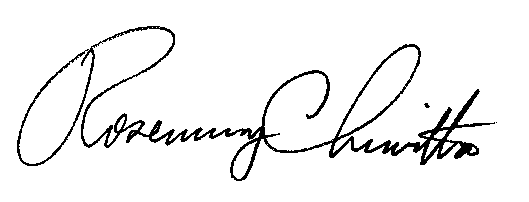 	Rosemary Chiavetta	SecretaryEnclosure Docket No.  A-2020-3021655Aadvantage Power, LLCData Requests1.	Reference Application, Section 1.b, Registered Agent – Applicant failed to provide a Name, Primary Address, and Telephone Number for the Applicant’s Registered Agent. Please provide an updated application page with the appropriate corrections. 2.	Reference Application, Section 7.b, Financial Fitness – Applicant provided minimal documentation to demonstrate financial fitness.  Please provide additional financial fitness documentation that may include two recent consecutive years of financial statements or three recent consecutive months of bank statements.  3.	Reference Application, Section 8.b, c, d, Technical Fitness – Applicant failed to list its Explanation of Ethical Procedures. Please provide an updated application page with the appropriate corrections. 4.	Reference Application, Section 11, Affidavits – The Affidavits submitted show the name of the applicant as both Aadvantage Power and Aadvantage Power LLC. The applicant is Aadvantage Power LLC and the affidavits should reflect this in all spaces where the applicant is required . Please resubmit the Application Affidavit and the Operations Affidavit with the appropriate corrections.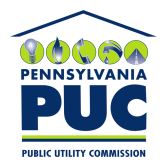 COMMONWEALTH OF PENNSYLVANIAPENNSYLVANIA PUBLIC UTILITY COMMISSION400 NORTH STREET, HARRISBURG, PA 17120IN REPLY PLEASE REFER TO OUR FILERosemary Chiavetta, SecretaryPennsylvania Public Utility Commission400 North StreetHarrisburg, PA 17120